The Light of the WorldSee link below for an explanation of the painting.The Light of the World by William Holman Hunt | St Paul's Cathedral (stpauls.co.uk) (The Light of the World - Keble College (ox.ac.uk))- extra info found here. 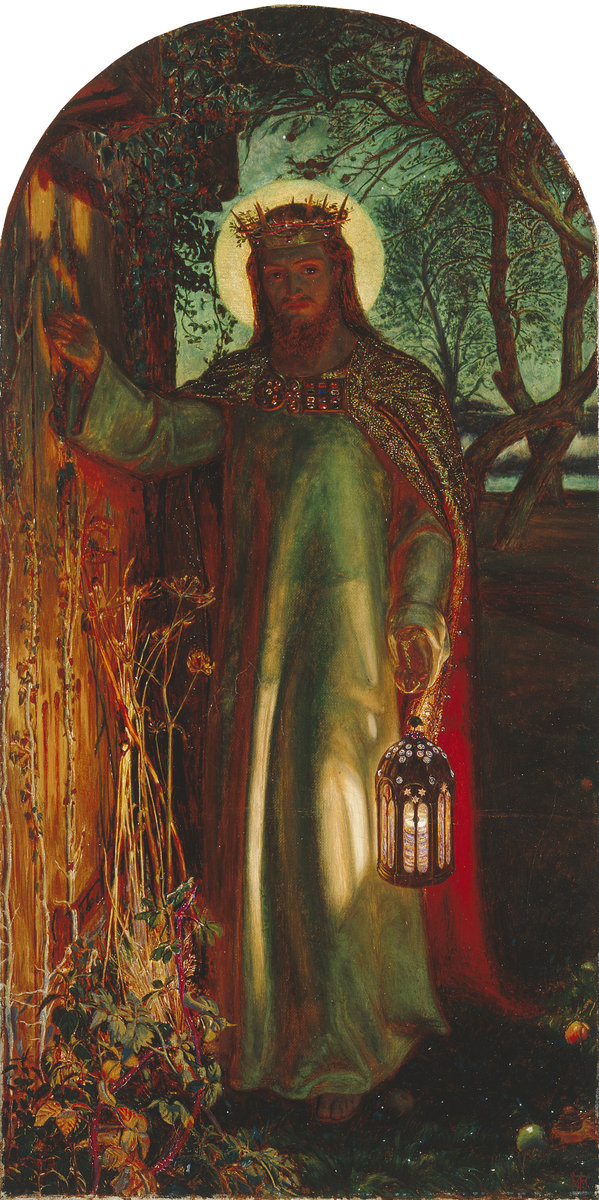 